Α Π Ρ Ο Σ Κ Λ Η Σ Η (11η)Σας καλούμε σε ειδική συνεδρίαση του Διοικητικού Συμβουλίου του Δημοτικού Λιμενικού Ταμείου Κω, που θα γίνει στα γραφεία του, οδός Ρήγα Φεραίου 11 (1ος Όροφος), την Δευτέρα 2 Δεκεμβρίου 2019 και ώρα 10:00 π. μ., για συζήτηση και λήψη απόφασης για τα παρακάτω θέματα της ημερήσιας διάταξης (βάση του άρθρου 67 του Ν.3852/2010):3η Αναμόρφωση προϋπολογισμού  Δ.Λ.Τ. Κω έτους 2019Έγκριση έκθεσης αποτελεσμάτων εκτέλεσης Προϋπολογισμού Γ΄ τριμήνου έτους 2019  Έγκριση όρων διακήρυξης για την «Παροχή Υπηρεσιών καθαρισμού χώρων – κτιρίων λιμένα ΚωΈγκριση της υπ’ αριθ. 53/2019 μελέτης για «Υπηρεσίες είσπραξης λιμενικών τελών λιμένων αρμοδιότητας Δ.Λ.Τ. Κω»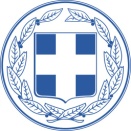 ΕΛΛΗΝΙΚΗ ΔΗΜΟΚΡΑΤΙΑΝΟΜΟΣ ΔΩΔΕΚΑΝΗΣΟΥΔΗΜΟΤΙΚΟ ΛΙΜΕΝΙΚΟ ΤΑΜΕΙΟ ΚΩΔ/νση	: Ρήγα Φεραίου 11Τηλ.	: 22420-29130Φάξ	: 22420-29120Κως,  Τετάρτη 27 Νοεμβρίου 2019Email	: dltko1@otenet.grΑρ. Πρωτοκόλλου: 1582Πληρ.	: Αγγελική ΚαλοξύλουΠΡΟΣ:Όπως πίνακας διανομήςΟ Πρόεδρος του Δημοτικού Λιμενικού Ταμείου ΚΩΧόνδρος ΚωνσταντίνοςΠΙΝΑΚΑΣ ΔΙΑΝΟΜΗΣΑποδέκτες προς ΚοινοποίησηΓραφείο Δημάρχου ΚΩΑποδέκτες προς ενέργειαΜέλη ΔΣ Δήμου ΚΩ1.Χόνδρος Κωνσταντίνος – Πρόεδρος ΔΛΤ Κω 2.Ναβροζίδης Χαράλαμπος - Αντιπρόεδρος ΔΛΤ Κω, με αναπληρωματικό μέλος τον κ. Χατζηαντωνίου Παντελεήμονα3.Κίτσης Γεώργιος -Μέλος Δ.Σ. ΚΩ, με αναπληρωματικό μέλος τον κ. Καματερό Στέφανο4.Μαραγκός Σεβαστιανός – Μέλος μειοψηφίας Δ.Σ. Κω,  με αναπληρωματικό μέλος τον κ. Χατζηκαλύμνιο Μιχαήλ.Μέλη ΔΣ Δήμου Νισύρου5.Κορωναίος Χριστοφής  -Δήμαρχος Νισύρου, με αναπληρωματικό μέλος τον κ. Χασαπλαδάκη Δημήτριο6.Χαρτοφύλη Διαμαντή-Μέλος Δ.Σ. Νισύρου, με αναπληρωματικό μέλος τον κ. Κοντοπό Νικόλαο7.Γιαννάκης Μάρτιν Παναγιώτης-Μέλος μειοψηφίας Δ.Σ. Νισύρου, με αναπληρωματικό τον κ. Διακομιχάλη ΧαράλαμποΜέλη ΔΣ Δήμου Αστυπάλαιας8.Κομηνέας Νικόλαος -Δήμαρχος Αστυπάλαιας, με αναπληρωματικό μέλος τον κ. Νικολάκη Χαράλαμπο9.Καμπούρης Αντώνιος-Μέλος Δ.Σ. Δήμου Αστυπάλαιας, με αναπληρωματικό μέλος τον κ Σάββα Γεώργιο10.Καμπούρη Μαρία - Μέλος μειοψηφίας Δ.Σ. Αστυπάλαιας, με αναπληρωματικό τον κ. Βογιατζή ΡωσσέτοΕκπρόσωπος Λιμενικής Αρχής11. Χαμέτης Παντελής -Λιμενάρχης ΚΩ, με αναπληρωματικό μέλος  τον Αργυρού ΠαναγιώτηΕσωτερική Διανομή12. Φάκελο Δ.Σ. ΔΛΤ ΚΩ13. Χρονολογικό Αρχείο